Social Behavior Change/Community Engagement and Risk Communication Operational Checklist in OutbreaksHuman Resources/Staffing/BudgetingIdentify a senior-level expert in social behavior change/risk communication and community engagement in outbreaks to support design and implementation of your health promotion and community engagement programming. Completed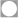  In Progress Not startedIdentify partnerships with local NGOs that have staff/social mobilizers who speak a range of languages/dialects in the country, which can be leveraged for participatory community engagement and translating messaging and materials.
 Completed In Progress Not startedIdentify budgeting/financing options to financially support risk communication and/or community engagement trainings, activities, and staff to respond to outbreaks. Completed In Progress Not startedInclude training modules on risk communication and community engagement in staff trainings/orientations for outbreak preparedness and response, with emphasis on strengthening competencies in participatory engagement, building trust, and adapting approaches and messaging to social and cultural contexts. Completed In Progress Not startedTrain staff in risk communication and community engagement in outbreak competencies (see above). Completed In Progress Not startedCoordinationLead/participate in a mapping of health promotion and community engagement competencies in-country among humanitarian response sectors (e.g., WASH, nutrition, child protection) to determine strengths, weaknesses, gaps and how to collaborate.   
 Completed In Progress Not startedIdentify a country-level focal person(s) to participate in national and local-level coordination mechanisms to ensure messages and community-level activities are coordinated with others on the ground during an outbreak (e.g., risk communication and community engagement [RCCE] pillar or health cluster). Completed In Progress Not startedIf such a coordination mechanism does not exist in your country, identify an existing coordination structure to leverage to coordinate messaging and community engagement with other NGOs and the Ministry of Health (MOH). Completed In Progress Not startedMaintain a contact list/mapping of community influencers—e.g., community leaders, religious leaders, health workers, traditional healers, alternative medicine providers—that can be leveraged to support community engagement and community mitigation of an outbreak.
 Completed In Progress Not startedMaintain a contact list/mapping of networks—e.g., women’s groups, community health volunteers, youth associations, religious groups, unions, and social mobilizers—that can support community engagement and community mitigation of an outbreak, including names and contact information.
 Completed In Progress Not startedStrategy and Implementation
Adopt Standard Operating Procedures for conducting participatory community engagement, which include staff safety protocols, and which can be adapted for specific disease outbreaks.
 Completed In Progress Not started
Have an internal knowledge management system (e.g., shared file drive) with risk communication and community engagement resources, and identify a focal person to continuously update.
 Completed In Progress Not started
Have risk communication and community engagement resources that can be adapted for specific disease outbreaks, such as:Rapid assessment tools with consideration to knowledge, attitudes, perceived risks/benefits, social norms, cultural/religious contexts, self-efficacy, structural factors, gender/power dynamics. 
 Completed In Progress Not startedMessaging guidelines including guidance on contextualizing messages to context, and a tool for pretesting messages. 
 Completed In Progress Not startedCommunity engagement standards and approaches that emphasize participatory engagement (e.g., UNCIEF C4D Quality Standards and Indicators for Community Engagement), designed specifically for outbreaks or can be adapted for outbreaks. NB: These should include considerations for remote engagement. 
 Completed In Progress Not startedCommunity feedback monitoring tools and guidance designed specifically for outbreaks or can be adapted for outbreaks.
 Completed In Progress Not startedSocial media and mobile technology guidance either designed specifically for outbreaks or can be adapted for outbreaks.
 Completed In Progress Not startedAdopt a community feedback mechanism that includes tracking rumors/misinformation, and a process for sharing data with other partners and the MOH. Completed In Progress Not startedInclude a process for linking to relevant services to address community concerns, for example Mental Health and Psychosocial Support or Child Support services.
 Completed In Progress Not started
Technology
Staff have access and ability to use mobile technologies for collecting data and promoting behaviors.
 Completed In Progress Not started
Staff have access and ability to use Web technologies for promoting optional behaviors (e.g., social media).
 Completed In Progress Not startedMonitoring and Evaluation
Include risk communication and/or community engagement outcome indicators in every new outbreak program design, reflected in an  M&E framework for current outbreak responses.
 Completed In Progress Not startedThere is a system in place to track if and how risk communication and community engagement interventions are reaching the most marginalized and vulnerable populations.
 Completed In Progress Not startedThere is a process to analyze data based on gender and re-examine programs based on gender to make changes.
 Completed In Progress Not started